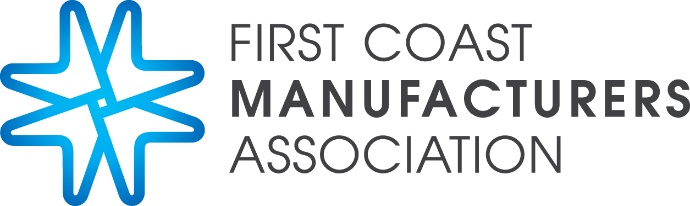 Make It Matter. Make It Here.FCMA Symposium AgendaFriday, May 17 – UNF University Center 7:00 AM – Registration open7:30 AM – Breakfast begins 7:30 AM – 7:45 AM – Welcome7:45 AM – 9:00 AM – Session 1Manufacturing Tax Breaks and Training Dollars Available9:10 AM – 10:25 AM – Session 2Being Mickey in a Goofy World: Understanding User Attacks (Cyber Security/Ransomware)  Keynote Speaker: Kevin Johnson, Chief Executive Officer, Secure Ideas10:35 AM – 11:50AM – Session 3Developments in Employment Law12:00 PM – 1:30 PM – Lunch and Session 4Political Analysis with Local Talk Show Personalities 1:40 – 2:50PM –Session 5Advanced Manufacturing 4.0, The Fourth Industrial Revolution2:50PM – 3:00 PM – Closing Remarks3:30 PM – 5:00 PM – FCMA Social Connection for Symposium Attendees. Location TBA.